
45851檢送「本縣清寒優秀學生獎學金核發要點」及申請表格各1份，自106年3月1日起至106年4月15日止接受申請，請有需求之高中職以上學(校)生自行下載使用。(國中小部分另行公告)106年02月08日
13:42 學務管理科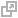 